                                                              Ліцей «Універсум» міста Києва                                                             Вчитель фізичної культури : 
                                                             Павлова Любов Василівна
                                                                      План – конспект сМодуль: Настільний тенісЗавдання уроку:Вчити правила безпеки під час занять настільним тенісом.Повторити накат справа,зліва.Закріпити прийоми подачі  і правильне повернення м'яча під час навчальної гри.Розвиток швидкості реакції.Виховувати наполегливість,впевненості в своїх діях..         Інвентар: тенісні столи, ракетки, тенісні  м'ячі,сигнал , картки – завдання, навчальна програма.№п/пЗміст урокуДозуванняОрганізаційно-методичні вказівкиПідготовча частина	15 хв.Підготовча частина	15 хв.Підготовча частина	15 хв.Підготовча частина	15 хв.1.Шикування, рапорт, повідомлення завдань уроку.1' Організувати  учнів. Перевірити готовність до уроку .2.Правила безпеки  під час занять настільним тенісом.Здійснювати вибір безпечної дистанції біля столу та під час уроку. 6’Фронтальний метод. Перед уроком необхідно перевірити інвентар для гри.3.Вимірювання ЧСС3'протягом 15 секунд, помноживши отримане число ударів на 4. 4.Загальнорозвивальні вправи в русі,Спеціальні вправи тенісиста.5'Виконують в колону по одному. Дистанція два кроки. Фронтальний метод.  Основна частина уроку   25 хв.  Основна частина уроку   25 хв.  Основна частина уроку   25 хв.  Основна частина уроку   25 хв.1.Види підбивань м’яча в настільному тенісіа) відкритою стороною ракеткиб) закритою стороною ракеткив) перемінно відкритою та закритою стороною ракетки5'Груповий метод. Біля одного столу 4 учнів.Слідкувати за правильною хваткою ракетки2.Подачі м’яча вивчені раніше. а) відкритою стороною ракеткиб) ) закритою стороною ракетки10'Звернути увагу на стійку тенісиста,  правильне підкидання м’яча під час подачі (з відкритою долонею)  3.Накат справа та зліва:Накат справа. а) відкритою стороною ракеткиНакат зліваб) закритою стороною ракеткиІмітаційні вправи накату справа,зліва.3'3'Звернути увагу на стійку та  рух руки з ракеткою знизу-вверх-вперед. Виконують учні біля столу в якого піднята інша половина столу. біля столу 4-5учнів,виконують в парах біля тенісних столів.Груповий метод.4.Вправи для розвитку швидкості реакції під час гри в настільний теніс. Імітація підставки зліва і удар справа   в положенні сидячи, замах рукою, імітація удару по м'ячу з поворотом тулуба (4 рази х 30 с); - стрибки в сторони (ширина 2,5 м, цикл 30 с,); - переступання боком (цикл 20 м, за 25 с. по 1-3 цикли); - переміщення біля столу в стійці зліва і справа, імітуючи удар по м'ячу (серія 1 хвилина); - швидкі рухи рукою (імітація удару по м'ячу) без навантаження або з навантаженням 0,5-1 кг. (цикл 60 с,); - швидке згинання або розгинання передпліччя, обертання передпліччя всередину і назовні.4'Метод колового тренування.Учні  діляться на 4 групи1.група виконує імітаційні вправи.2.група виконує переміщення біля столів.3.група виконує швидкі рухи руками без навантаження,з навантаженням.4.група виконує швидке згинання або розгинання передпліччя,обертання передпліччя.Виконують протягом 1 хв. міняються місцями.Заключна частина уроку   5 хв.Заключна частина уроку   5 хв.Заключна частина уроку   5 хв.Заключна частина уроку   5 хв.1.Вправи на  глибоке дихання: «Повітряна кулька»    3' Робота в парахВдих через ніс, видих через рот.2.Домашнє завдання; вчити правила безпеки під час занять настільним тенісом.1'https://osvita-docs.com/node/2913.Шикування, підведення підсумків за урок, виставлення балів. Вихід із залу.     1'Шикування довільне.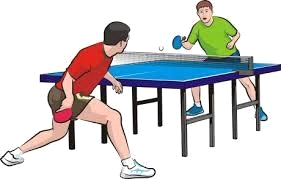 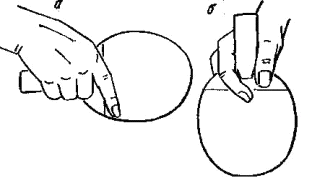 